الجمهورية الجزائرية الديمقراطية الشعبيةRépublique Algérienne Démocratique et Populaireوزارة التعليم العالي والبحث العلميMinistère de l’Enseignement Supérieur et de la Recherche Scientifique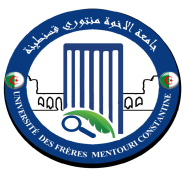 Bibliothèque  Planning (SI) de l’année Universitaire 2023/2024Les joursLes heures8.30-12.0013.00-15.00Dimanche*M1 Biotechnologie Et Contrôle Qualité *M1 Génétique*L3 Biotechnologie et génomique végétale*L3 Biochimie*L3 Bionformatique*M1 Toxicologie *M1 BPV Lundi*M1 Biochimie*L3 Génétique *M1 Immunologie Et Cellulaire *M1 Ecologie fondamentale et applique*L1 BIOLOGIE  *M1 Microbiologie Et Hygiene Hospitaliere*L3 Biotechnologie Microbienne*L3 EntomomologieMardi*M1  Pcpp*M1 Biologie Et Controle Du Populations  D Insect *M1 Biologie   Moléculaire Des Microorganisme*L2 BIOLOGIE*L3 Apiculture *M1 Microbiologie   Applique*L3 BPVMercredi*M1 Biochimie Appliquee*L3 Bmc *M1 Bioinformatique*L3 Immunologie *L3 Toxicologie*M1 Biotechnologie Et Biotherapie *L3 Microbiologie *M1 Mycologie Biotechnologie Fongique*M1 Biologie physiologie et la reproduction  Jeudi*L3 Ecologie D Environment*M1 Biotechnologie  et Génomique Vegetale  *M1 Production DES Ecosysteme